27 октября.День начался как обычно с зарядки: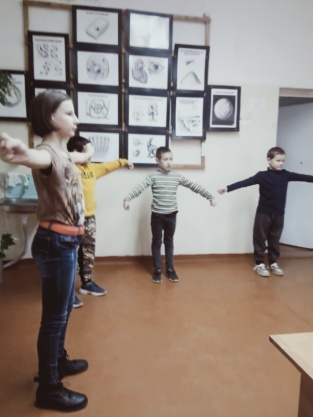 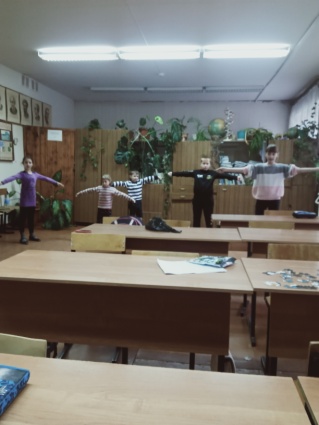 В Доме культуры волонтёры СМЕРШ рассказали о возникновении и разнообразии часов, загадали загадки и мы нарисовали разнообразные часы: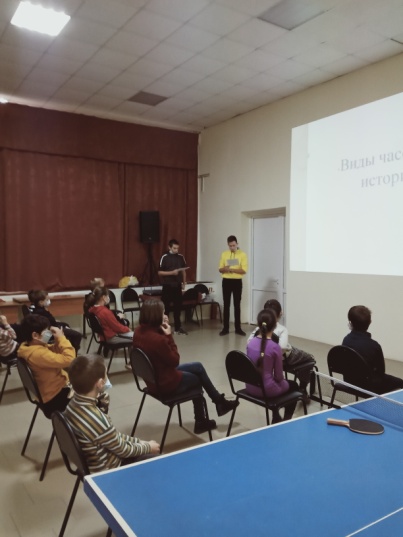 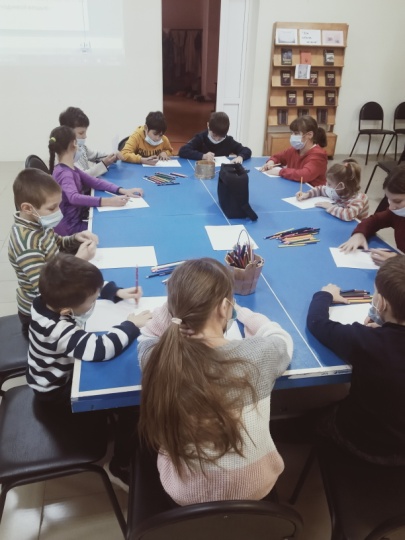 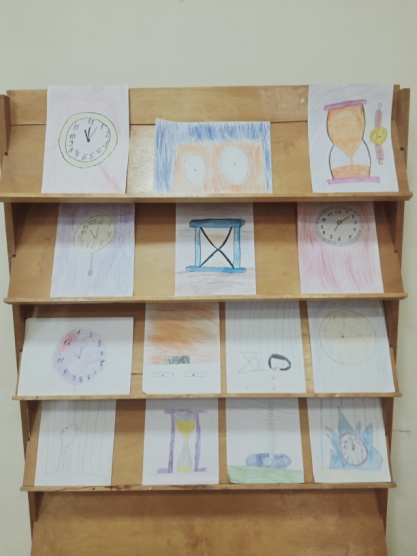 День продолжился просмотром мультфильма и кукольного спектакля «Лиса и Журавль»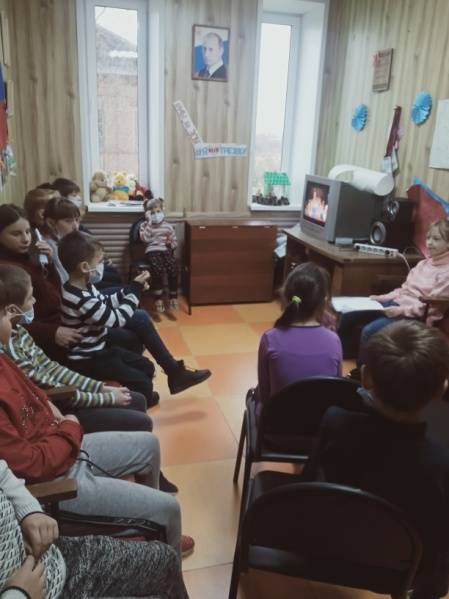 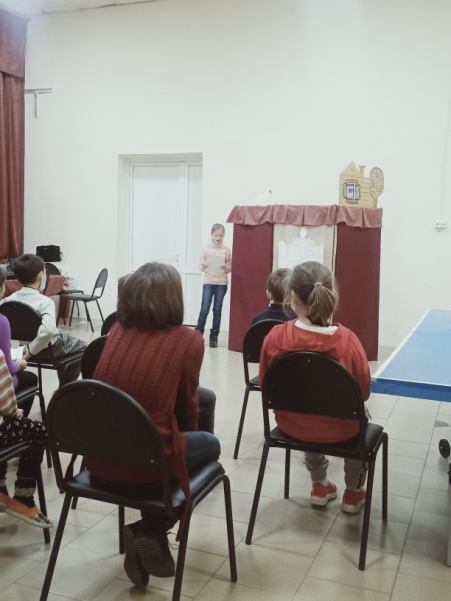 После сытного обеда – играли в разные настольные игры. Интересно прошёл шашечный турнир, в большинстве закончившийся «ничьей»: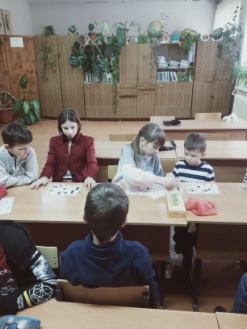 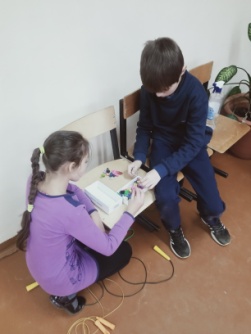 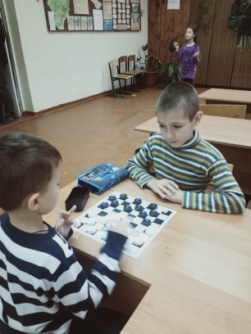 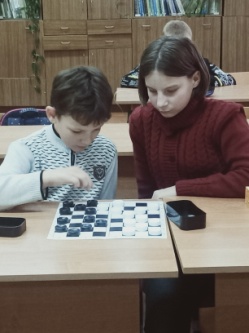 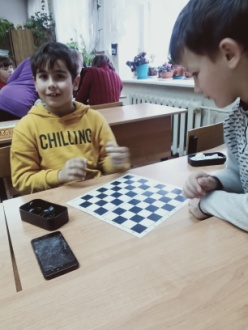 